ΠΟΔΟΣΦΑΙΡΟON LINE ΠΑΙΧΝΙΔΙΑ ΠΟΔΟΣΦΑΙΡΟΥΣταυρόλεξοhttps://crosswordlabs.com/view/2020-05-17-361  http://game-game.gr/36831/  Ο  Τερματοφύλακας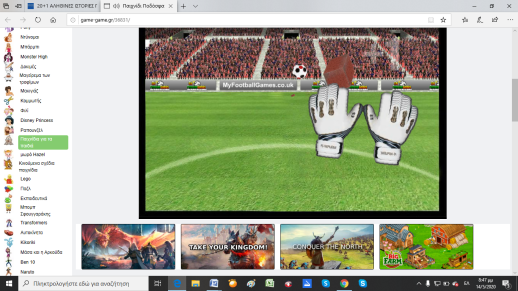 http://game-game.gr/165299/ Σπριντ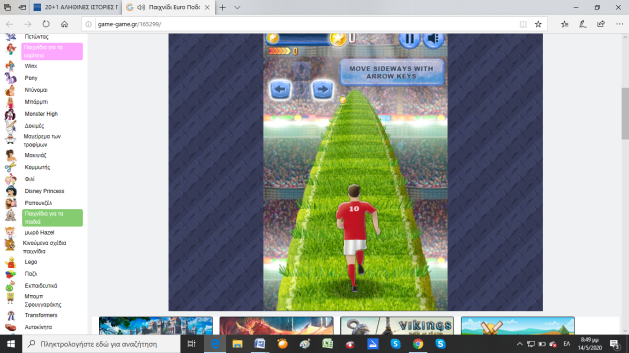 http://game-game.gr/159568/ Κόλπα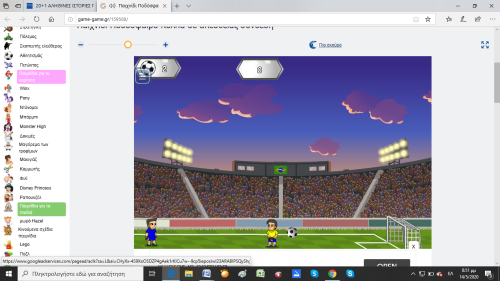 http://game-game.gr/208664/ Κλωτσιές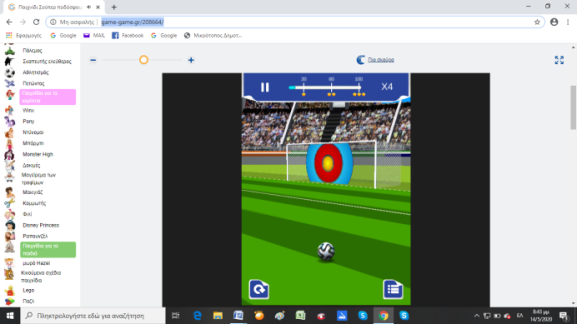 ΚΑΛΗ ΠΡΟΠΟΝΗΣΗ !!!